Общероссийская Физкультурно-Спортивная Общественная Организация 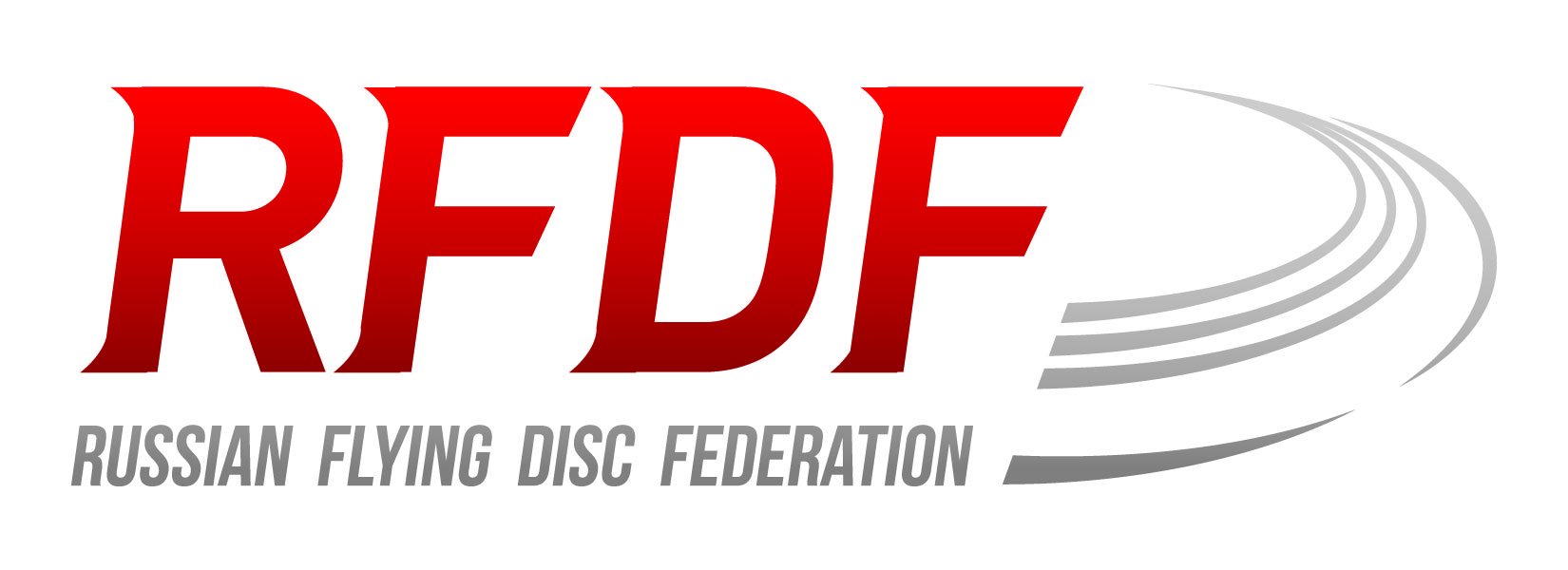 «Федерация Флаинг Диска России»121059, г. Москва, площадь Киевского вокзала, д. 2Б+7 916 1537629 	www.rfdf.ru	rfdf@mail.ru Общероссийская Физкультурно-Спортивная Общественная Организация «Федерация Флаинг Диска России» подтверждает, что________________________________________________________ (ФИО), учащаяся __________________________________________________________________________________________________________________________, в период с 8 по 10 Сентября 2017 года будет принимать участие в  ежегодных соревнованиях по Флаинг Диску «Открытый Чемпионат России 2017», которые будут проходить в г. Бронницы, МО, на территории учебно-спортивной базы СДЮШОР.Если Вам понадобится дополнительная информация или у Вас возникнут вопросы, будем рады предоставить необходимую информацию.С уважением,Исх. № ________ от 05 сентября 2017 г.Кому ________________________________________Президент ОФСОО «ФФДР»Шебуняев А.А.
эл. почта: rfdf@mail.ru
тел.: +7 (916) 153 7629